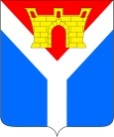 АДМИНИСТРАЦИЯ УСТЬ-ЛАБИНСКОГО ГОРОДСКОГО ПОСЕЛЕНИЯ  УСТЬ-ЛАБИНСКОГО  РАЙОНА П О С Т А Н О В Л Е Н И Еот 03.07.2019                                                                                                      № 493город Усть-ЛабинскО внесении изменений в постановление администрации Усть-Лабинского городского поселения Усть-Лабинского района от 11 апреля 2016 года № 229 «Об утверждении Порядка формирования, утверждения и ведения планов-графиков закупок товаров, работ, услуг для обеспечения муниципальных нужд администрации Усть-Лабинского городского поселения Усть-Лабинского района»В целях приведения в соответствие с нормами действующего законодательства Российской федерации, во исполнение части 5 статьи 21 Федерального закона от 5 апреля 2013 года N 44-ФЗ "О контрактной системе в сфере закупок товаров, работ, услуг для обеспечения государственных и муниципальных нужд" п о с т а н о в л я ю:	1. Внести изменения в Порядок формирования, утверждения и ведения планов-графиков закупок товаров, работ, услуг для обеспечения  муниципальных нужд Усть-Лабинского городского поселения Усть-Лабинского района утвержденный постановлением администрации Усть-Лабинского городского поселения Усть-Лабинского района от 11 апреля 2016 года № 229 «Об утверждении Порядка формирования, утверждения и ведения планов-графиков закупок товаров, работ, услуг для обеспечения муниципальных нужд администрации Усть-Лабинского городского поселения Усть-Лабинского района» изложив пункт 11 в следующей редакции:1.1. «	11.Внесение изменений в план-график закупок по каждому объекту закупки может осуществляться не позднее чем за 1 (один) день до дня размещения в единой информационной системе в сфере закупок извещения об осуществлении соответствующей закупки или направления приглашения принять участие в определении поставщика (подрядчика, исполнителя) закрытым способом, за исключением случаев, указанных в пунктах 12 - 12.2 Порядка, но не ранее размещения внесенных изменений в единой информационной системе в сфере закупок в соответствии с частью 15 статьи 21 Федерального закона.».	2. Сектору закупок финансового отдела администрации Усть-Лабинского городского поселения Усть-Лабинского района (Цибульник) обеспечить размещение постановления в единой информационной системе.	3. Отделу по общим и организационным вопросам администрации Усть-Лабинского городского поселения Усть-Лабинский район (Чухирь) опубликовать постановление в районной газете «Сельская новь» и обеспечить размещение постановления на официальном сайте администрации Усть-Лабинского городского поселения Усть-Лабинский район в сети «Интернет».	4. Постановление вступает в силу со дня его опубликования.5. Контроль за исполнением настоящего постановления оставляю за собой.Исполняющий обязанности главы Усть-Лабинского городского поселенияУсть-Лабинский район                                                              	          А.М. Абрамов